Duddon Furnace Woodland Survey 2019Jan 2nd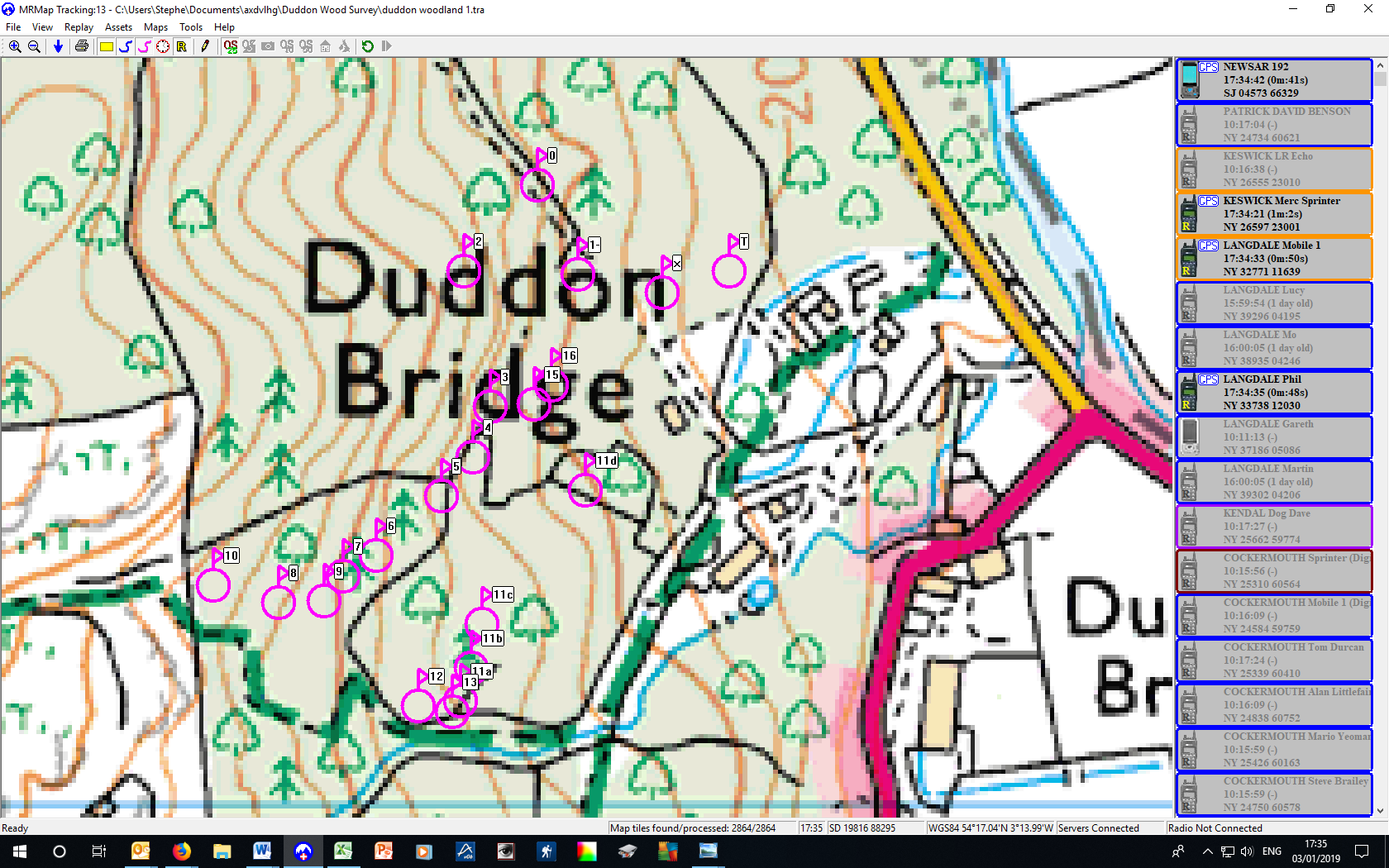 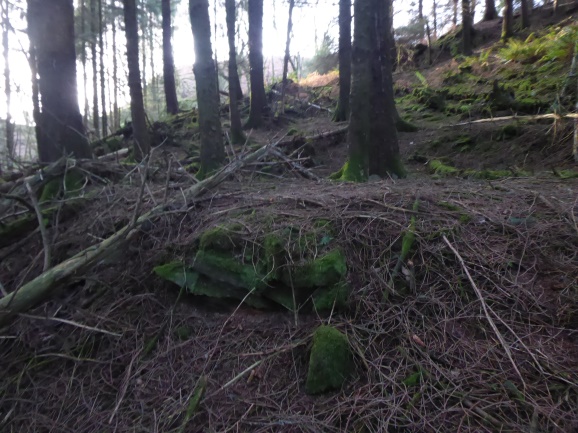 No 8 – revetment to pitstead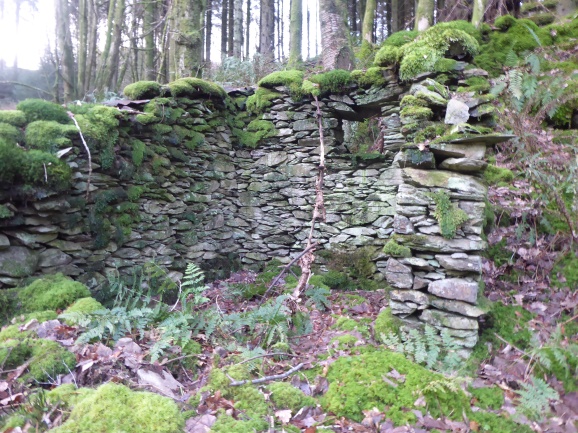 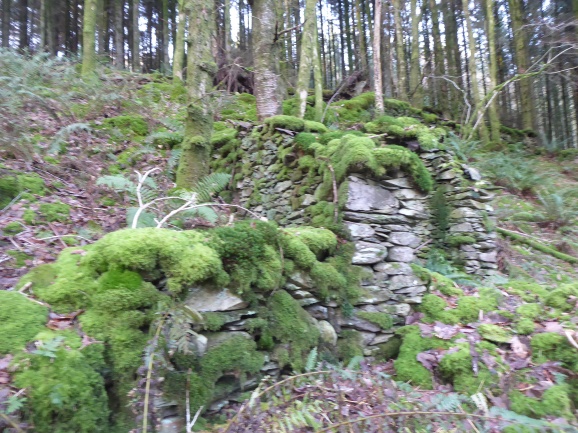 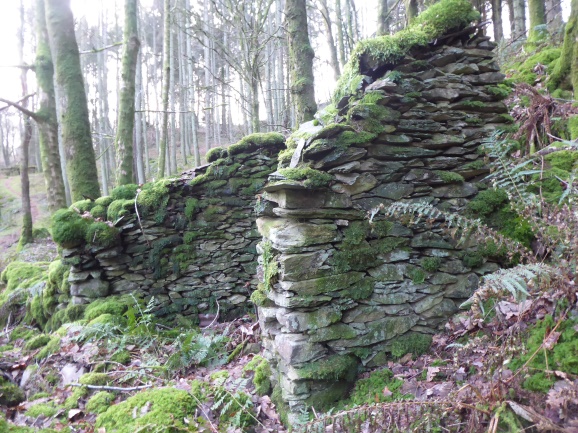 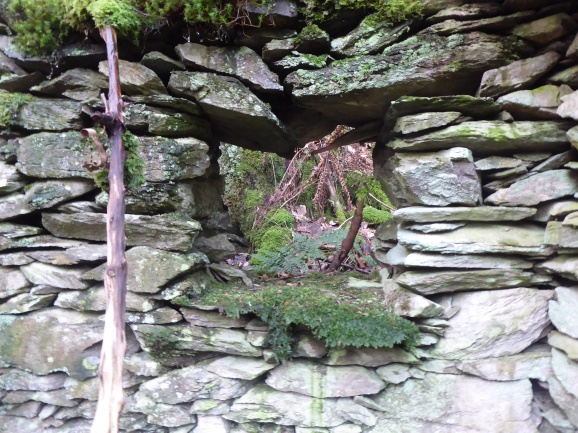 No 10 – building, open fronted with window and fragments of corrugated iron on roofRefNorthingsEastingsDescription0SD1947788351Edge of transect  – beck crosses path1SD1957788347Pitstead  ?2SD1943588302Pitstead3SD1945088225Pitstead good revetment4SD1944088196Pitstead good revetment5SD1942288174Pitstead good6SD1938588140Pitstead good revetment7SD1936688128Pitstead good banked8SD1932988113Pitstead very good9SD1935588114Pitstead ???10SD1929288126Building, gabled end 1.5m2, corrug iron roof, window hole 30cm211aSD1943388057Start of wall/embankment11bSD1943388076Highest point of wall/embankment11cSD1944588051Break in wall/embankment for track to gate11dSD1950488177End of wall/embankment unclear12SD1940988054Sloping platform built up above wall height13SD1942888051Modern gate1415SD1947588226Pitstead good16SD1948588237Pitstead moderateXSD1954888290Crossing track from buildingsTSD1958488302T junction with track above charcoal store